Муниципальный конкурс на лучшую методическую разработку образовательной деятельности по математическому развитию детей среди педагогов муниципальных дошкольных образовательных учреждений БМРНоминация: «Первые шаги в математику»Конспект НОД по формированию элементарных математических представлений в средней группе по теме:«Сказка о Квадрате и Прямоугольнике»Подготовила:воспитательМАДОУ детский сад №2г. Балаково Саратовская область Степанова  Галина ФедоровнаВедущая образовательная область – «Познавательное развитие»В интеграции: «Речевое развитие», «Физическое развитие», «Художественно-эстетическое развитие»Цель: создать условия для формирования умения различать и правильно называтьпрямоугольник и квадрат.ЗадачиОбучающие: - способствовать формированию представлений о прямоугольнике и его свойствах, - умение выделять свойства предметов, находить признаки, сходства и различия и на их основе выделять из совокупности предметы, отличающиеся по какому - либо признаку. - умение находить «на глаз» и путём приложения предметов равных по длине и ширине. - упражнять в умении раскладывать правой рукой, слева направо, правильно называть геометрические фигуры и слова, обозначающие их свойства: прямоугольник, квадрат, длина, ширина, длиннее, шире, короче, уже, равные по длине, ширине.Развивающие:- развивать фантазию, мыслительные операции, речь, творческие способности, внимание.Воспитательные: - воспитывать дружеские взаимоотношения, желание прийти на помощь.Виды деятельности: двигательная, игровая, восприятие художественного слова.Формы организации: фронтальная, индивидуальная, подгрупповая.Формы реализации: отгадывание загадки, дидактические игры, двигательная активность, игры с речевым сопровождением.Оборудование.Демонстрационный материал:игрушка Котенок, модели квадрата и прямоугольника, нарисованная девочка, речка, два обруча, фланелеграф.Раздаточный материал:по одному квадрату и треугольнику, по 3 полоски разной длины и разного цвета, по 3 полоски разной ширины, но одного цвета, листок с изображением прямоугольника, карандаши.Ход: Мотивация (сюрпризный момент)Воспитатель: Ребята, сегодня утром почтальон принёс для вас конверт, давайте посмотрим, что в нём. Какая-то записка: «Ждите меня сегодня в гости. А кто я угадайте» Воспитатель читает загадку про котенка:Он пушистый, он игривый,Очень-очень шаловливый,Часто любит хвост ловить,Молоко парное пить.Испугаешь – он шипит,Спинку выгибает,Приласкаешь – он мурчит,Весело играет.
Кто же это? Как вы думаете? (ответы детей)(Раздаётся стук, воспитатель выглядывает за дверь, заходит котенок)Котенок: Здравствуйте, ребята!Воспитатель и дети: Здравствуй, Котенок, проходи, пожалуйста, присаживайся. Мы очень рады видеть тебя в гостях.Котенок: Я пришёл к вам с просьбой помочь мне. Вы любите заниматься математикой и знаете много геометрических фигур. А как они называются, вы сейчас мне скажите.(Котенок выставляет их на доске, а дети называют) Затем выставляет прямоугольник.Котенок: А с этой геометрической фигурой я не знаком. А вы знаете что это? Воспитатель: Ребята, давайте поможем котенку.Кто сможет назвать эту фигуру? На какую геометрическую фигуру похож прямоугольник? А чем отличается? (ответы детей)Котенок: Спасибо, ребята, что помогли мне. Я очень люблю играть с мышами, давайте сегодня вы будете мышатами и мы с вами весело поиграем. Физминутка.Вышли мыши как - то раз  Ходьба на местеПосмотреть который час  Повороты в стороны1-2-3-4  Медленно поднять руки вверхМыши дернули за гири  Опустить руки вниз присестьВдруг раздался страшный звон  ХлопкиУбежали мышки вон   Бег на местеВоспитатель: Спасибо, тебе котенок, за веселую игру. Оставайся с нами. Ребята, хотите, я вам расскажу сказку о прямоугольнике и квадрате. Садитесь удобнее. И так, слушайте сказку.«В царстве - государстве геометрических фигур жили - были Прямоугольник и Квадрат. «Я такой неуклюжий» - говорил Прямоугольник «Если поднимусь во весь рост, становлюсь высоким и узким. Вот таким (демонстрация)А если лягу на бок, то становлюсь низким и толстым. Вот таким (демонстрация)А ты всегда остаешься одинаковым, - говорил он, обращаясь к Квадрату, - и стоя, и сидя, и лежа» «Да уж, - отвечал с гордостью Квадрат. - У меня все стороны равны». И переворачивался с боку на бок, но его рост и ширина от этого не менялись (демонстрация).Но однажды случилось вот что. Одна девочка гуляла в лесу и заблудилась. Она не знала, в какую сторону ей идти, где её дом. И вдруг она встретила Квадрат и Прямоугольник. Поскольку у Квадрата был очень важный вид, девочка обратилась к нему: «Можно я заберусь на вас и посмотрю, где мой дом? » Она забралась с начала на одну его сторону, но не чего не увидела из - за деревьев, потом попросила Квадрата перевернуться, но и на этот раз ничего не увидела, поскольку все стороны квадрата равны. «Может быть я смогу помочь тебе? » - спросил скромный Прямоугольник. Он встал во весь рост, девочка забралась на него и оказалась выше деревьев. Она увидела свой дом и узнала куда идти. «Давай, мы тебя проводим», - предложил Квадрат. Вдруг на их пути оказалась речка. «Господин Квадрат, помогите мне через речку перебраться! » - попросила девочка. Квадрат подошел к речке и хотел дотянуться до другого берега, но. Плюх и упал в воду. Добрый Прямоугольник помог своему товарищу вылезти из воды. А затем лег на бок и стал мостом. Девочка перебежала по Прямоугольнику и оказалась дома. «Спасибо, - сказала девочка геометрическим фигурам, - вы не оставили меня в лесу и помогли найти дорогу домой. Теперь я знаю, - обратилась девочка к Прямоугольнику, - что вы очень полезная фигура». «Ну что ты, - скромно ответил Прямоугольник, - просто мои стороны разной длины: две длинные, а две короткие».Воспитатель: Ребята, понравилась вам сказка? Какие стороны у прямоугольника? (две длинные, а две короткие)- А сейчас давайте поиграем с вами в игру «Найди свой домик».На полу два обруча. В нутрии одного квадрат, а в другом - прямоугольник.Дети разделены на две группы: у одних квадраты, у других прямоугольники.Воспитатель: вы будите бегать. А когда я ударю в бубен, каждый из вас должен найти свой домик: те, у кого квадрат бежит к обручу, где лежит квадрат, а те, у кого прямоугольник - к обручу с прямоугольником. Воспитатель: Поиграли мы друзья, Заниматься нам пора.Д/и «Мостик через речку»У каждого из вас 3 полоски одинаковой длины, синего цвета, но разной ширины. Это речки. Три полоски одинаковой ширины разной длины и разного цвета - это мостики.Какая речка самая широкая? Ужи? Самая узкая? (наложением дети находят широкую полоску, затем уже, и узкую) .Возьмите мостики и найдите длинный. Какой следующий по длине? Перекиньте мостики через речку. Через какую речку перекинем длинный мостик? А следующий по длине? И т. д.Пока мы с вами перекидывали мостики через речку, набежала тучка.Гимнастика для глазПосмотрели вверх на тучку - капля первая упала - кап! И вторая прибежала - кап! Мы на небо посмотрели, Капельки кап- кап запели. Мы кусточки поискали И от дождика убежали!Игра «На что похоже? »Посмотрите вокруг и назовите предметы похожие на прямоугольник. У вас на столах листочки с изображением прямоугольника. Закончите рисунок так, чтобы получился какой - нибудь предмет прямоугольной формы.Ребята, давайте ещё раз скажем Котенку, как называется эта геометрическая фигура (Прямоугольник)- Чем отличается прямоугольник от квадрата?(У квадрата все стороны равны, а у прямоугольника две длинные, а две короткие)Рефлексия:Котенок: Спасибо, ребята. Теперь я знаю про прямоугольник всё. А про вас я расскажу своим друзьям, какие вы умные, столько уже много знаете, как хорошо отвечаете на занятии. У меня есть мои «фото» (Приложение №1) и я предлагаю вам нарисовать мне улыбающуюся мордочку, если вам понравилось наше путешествие или грустную, если нет. (дети дополняют рисунки и дарят котенку)Дети: До свидания, Котенок! Приходи к нам в гости.Приложение №1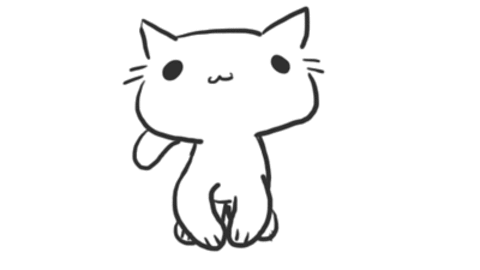 